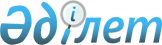 Қазақстан Республикасы Үкiметiнiң кейбiр шешiмдерiне өзгерiстер мен толықтырулар енгiзу туралы
					
			Күшін жойған
			
			
		
					Қазақстан Республикасы Үкіметінің 2003 жылғы 10 қарашадағы N 1120 қаулысы.
Ескерту. Күші жойылды - ҚР Үкіметінің 2007 жылғы 15 қазандағы N 948 Қаулысымен.

      Ескерту. Қаулының күші жойылды - ҚР Үкіметінің 2007 жылғы 15 қазандағы N 948 Қаулысымен.       Қазақстан Республикасының Үкiметi қаулы етеді: 

      1. Қазақстан Республикасының Үкiметiнiң кейбiр шешiмдерiне мынадай өзгерiстер мен толықтырулар енгiзiлсiн: 

      1) (күші жойылды - 2006.09.22. N 903 ); 

      2) күші жойылды 

      3) "Хьюстон бастамасы" кәсiпкерлiктi дамыту жөнiндегi қазақстан-американ әрiптестiк бағдарламасын iске асыру бойынша ұсыныстар әзiрлеу жөнiндегi ведомствоаралық комиссия құру туралы" Қазақстан Республикасы Yкiметiнiң 2003 жылғы 14 қаңтардағы N 9 қаулысына : 

      көрсетілген қаулыға қосымшада: 

      "Хьюстон бастамасы" кәсiпкерлiктi дамыту жөнiндегi қазақстан-американ әрiптестiк бағдарламасын iске асыру бойынша ұсыныстар әзiрлеу жөнiндегi ведомствоаралық комиссияның құрамына мыналар енгiзiлсiн: Мыңбаев                     - Қазақстан Республикасы 

Сауат Мұхаметбайұлы           Премьер-Министрiнiң орынбасары, төраға Жақсыбеков                  - Қазақстан Республикасының 

Әдiлбек Рыскелдiұлы           Индустрия және сауда министрi, 

                              төрағаның орынбасары Өзбеков                     - Қазақстан Республикасының 

Ғани Нұрмаханбетұлы           Қаржы вице-министрi Волков                      - Қазақстан Республикасының 

Алексей Юрьевич               Сыртқы iстер вице-министрi Қиынов                      - Қазақстан Республикасының 

Ләззат Кетебайұлы             Энергетика және минералдық ресурстар 

                              вице-министрi Әйтекенов                   - Қазақстан Республикасының 

Қайрат Медiбайұлы             Экономика және бюджеттiк жоспарлау 

                              вице-министрi Acaнов                      - Қазақстан Республикасының 

Жақып Қажманұлы               Әдiлет вице-министрi Мисников                    - Қазақстан Республикасының 

Владимир Андреевич            Индустрия және сауда министрлiгi 

                              Шағын бизнестi қолдау жөнiндегi 

                              комитетiнiң төрағасы Сембин                      - "Қазақстанның Даму Банкi" 

Асқар Болатұлы                акционерлiк қоғамының бiрiншi 

                              вице-президентi (келiсiм бойынша);       мына: "Ибадуллаев                 - "Шағын кәсiпкерлiктi дамыту 

Азамат Амалұлы                қоры" жабық акционерлiк қоғамының 

                              президентi (келiсiм бойынша)"       деген жол мынадай редакцияда жазылсын: "Ибадуллаев                 - "Шағын кәсiпкерлiктi дамыту 

Азамат Абдул-Амитұлы          қоры" жабық акционерлiк қоғамы 

                              басқармасының төрағасы (келiсiм 

                              бойынша)";       көрсетiлген құрамнан: Кәрiм Қажымқанұлы Мәсiмов, Мәжит Төлеубекұлы Есенбаев, Леонид Александрович Иванов, Вадим Павлович Зверьков, Бірлік Есіркепұлы Оразбаев, Арман Ғалиасқарұлы Дунаев, Ринат Шарафутдинұлы Шамсутдинов, Кеңес Ғарапұлы Әбсәтіров, Тимур Ермекұлы Жақселеков шығарылсын 

      Ескерту. 2)-тармақшаның күші жойылды - ҚР Үкіметінің 2006.07.21. N 697 (алғаш рет ресми жарияланған күннен бастап қолданысқа енгізіледі) қаулысымен. 

      2. Осы қаулы қол қойылған күнiнен бастап күшiне енедi.       Қазақстан Республикасының 

      Премьер-Министрі 
					© 2012. Қазақстан Республикасы Әділет министрлігінің «Қазақстан Республикасының Заңнама және құқықтық ақпарат институты» ШЖҚ РМК
				